一、Memcached1.1、memcached简介Memcached 是一个高性能的分布式内存对象缓存系统，用于动态Web应用以减轻数据库负载。它通过在内存中缓存数据和对象来减少读取数据库的次数，从而提供动态、数据库驱动网站的速度。Memcached基于一个存储键/值对的hashmap。其守护进程（daemon ）是用C写的，但是客户端可以用任何语言来编写，并通过memcached协议与守护进程通信。但是它并不提供冗余（例如，复制其hashmap条目）；当某个服务器S停止运行或崩溃了，所有存放在S上的键/值对都将丢失。Memcached由Danga Interactive开发，其最新版本发布于2010年，作者为Anatoly Vorobey和Brad Fitzpatrick。用于提升LiveJournal . com访问速度的。LJ每秒动态页面访问量几千次，用户700万。Memcached将数据库负载大幅度降低，更好的分配资源，更快速访问。1.2、Memcached是如何工作的Memcached的神奇来自两阶段哈希（two-stage hash）。Memcached就像一个巨大的、存储了很多<key,value>对的哈希表。通过key，可以存储或查询任意的数据。客户端可以把数据存储在多台memcached上。当查询数据时，客户端首先参考节点列表计算出key的哈希值（阶段一哈希），进而选中一个节点；客户端将请求发送给选中的节点，然后memcached节点通过一个内部的哈希算法（阶段二哈希），查找真正的数据（item）。举个列子，假设有3个客户端1, 2, 3，3台memcached A, B, C：Client 1想把数据”tuletech”以key “foo”存储。Client 1首先参考节点列表（A, B, C），计算key “foo”的哈希值，假设memcached B被选中。接着，Client 1直接connect到memcached B，通过key “foo”把数据”tuletech”存储进去。Client 2使用与Client 1相同的客户端库（意味着阶段一的哈希算法相同），也拥有同样的memcached列表（A, B, C）。于是，经过相同的哈希计算（阶段一），Client 2计算出key “foo”在memcached B上，然后它直接请求memcached B，得到数据”tuletech”。1.3、memcached提供的操作Memcached的客户端api接口提供了如下的方法存储和获取缓存数据，并且这节方法在不同的客户端都是一致的：get（key）:读取数据从缓存中，如果数据存在的话返回值，否则返回Null,nil,underfined。Set(key,value [,expiry]):写入缓存数据value,如果key已经存在了就更新value值，否则就增加一个新的key/value对，如果设定了expiry值，超过设定expiry时间后键值对就失效，时间单位是秒。Add(key,value, [,expiry]):添加键值对到缓存如果key不存在的话。Replace(key ,value [,expiry]:替换已经存在的键值对。Deleted（key [, time]）:从缓存中删除键，如果提供一个时间，在这段时间内这个键是处于阻塞状态。二、安装部署Memcached服务2.1、安装libevent库memcached使用libevent库实现网络连接服务，理论上可以处理无限多的连接，但是它和Apache不同，它更多的时候是面向稳定的持续连接的，所以它实际的并发能力是有限制的。在保守情况下memcached的最大同时连接数为200，这和Linux线程能力有关系，这个数值是可以调整的。 关于libevent可以参考相关文档。memcachd有自己的内存分配算法和管理方式，它和共享内存没有关系，也没有共享内存的限制，通常情况下，每个memcached进程可以管理2GB的内存空间，如果需要更多的空间，可以增加进程数。libevent下载地址：http://down1.chinaunix.net/distfiles/libevent-2.0.16-stable.tar.gz# wget  http://down1.chinaunix.net/distfiles/libevent-2.0.16-stable.tar.gz然后是正常步骤的解压安装：# tar zxvf lilbevent-2.0.16-stable.tar.gz# cd libevent-2.0.16-stable# ./configure –prefix = /usr/local/libvent-2.0.16-stable# make#make install测试libevent是否安装成功：# ls –al /usr/local/libevent-2.0.16-stable/lib | grep libevent修改配置文件把libevent库加入ld.so.conf文件# nano /etc/ld.so.conf 加入/usr/local/libevent-2.0.16-stable/lib运行 ldconfig否则运行memcached会报错，提示找不到so文件2.2、安装memcached:memcached下载地址：http://memcached.googlecode.com/files/memcached-1.4.13.tar.gz# wget  http://memcached.googlecode.com/files/memcached-1.4.13.tar.gz#tar memcached-1.4.13.tar.gz# cd memcached-1.4.13# ./configure  # make &make install测试是否成功安装memcached: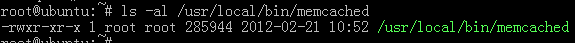 2.3、编译安装magent代理:magent是一款开源的memcached代理服务器软件，magent是解决memcached的单点故障的解决方案；magent的hash算法：magent采用的是:Consistent Hashing原理,Consistent Hashing如下所示：首先求出memcached服务器（节点）的哈希值， 并将其配置到0～232的圆（continuum）上。 然后用同样的方法求出存储数据的键的哈希值，并映射到圆上。 然后从数据映射到的位置开始顺时针查找，将数据保存到找到的第一个服务器上。 如果超过232仍然找不到服务器，就会保存到第一台memcached服务器上。
编译安装magent: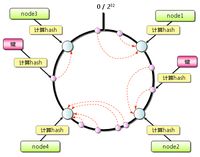 # wget  http://memagent.googlecode.com/files/magent-0.5.tar.gz# mkdir magent# cd magent/# tar zxvf magent-0.5.tar.gz# cd magent/# nano magent.c 加入如下宏定义：(# ifndef SSIZE_MAX # define SSIZE__MAX 32767# endif)否则编译会报错：未指定最大值magent.c:729: error: ‘SSIZE_MAX’ undeclared (first use in this function)#/sbin/ldconfig# sed -i "s#LIBS = -levent#LIBS = -levent -lm#g" Makefile# make# cp magent  /usr/bin/magent测试magent代理服务器是否安装成功：root@ubuntu:~# magentplease provide -s "ip:port" argumentmemcached agent v0.5 Build-Date: Feb 21 2012 16:39:44Usage:  -h this message  -u uid  -g gid  -p port, default is 11211. (0 to disable tcp support)  -s ip:port, set memcached server ip and port  -b ip:port, set backup memcached server ip and port  -l ip, local bind ip address, default is 0.0.0.0  -n number, set max connections, default is 4096  -D don't go to background  -k use ketama key allocation algorithm  -f file, unix socket path to listen on. default is off  -i number, set max keep alive connections for one memcached server, default is 20  -v verbose三、memcached集群测试3.1、测试环境1.Memcached提供了很多客户端api，可供java,c,c++,python…的客户端的调用，在这里我们用python这门语法优雅功能强大的语言进行此次测试。首先安装python lib库，运行如下命令：# sudo  apt-get install python自动安装完成后，默认版本为2.7.2。 测试是否正确安装：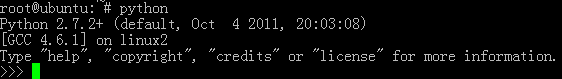 接着安装python-memcached-latest.tar.gz.这是memcached的客户端api，安装好了之后直接用python操作调用memcached。下载地址：ftp://ftp.tummy.com/pub/python-memcached/python-memcached-latest.tar.gz安装如下：# tar –zxvf python-memcached-latest.tar.gz# cd python-memcached-latest# python setup.py install测试安装是否成功：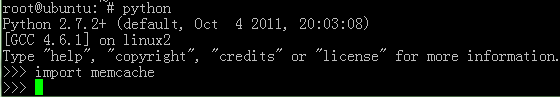 若 import memcache没有报错则导入无误。2.memcached环境已经部署完毕，接下来分别在四台虚拟linux服务器上运行测试任务：分别在四台台主机上启动配置相同的memcached服务：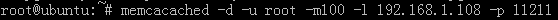 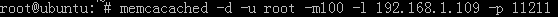 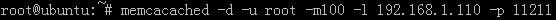 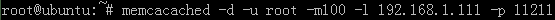 在主机192.168.1.108上启动magent代理服务器:其中-s代表主服务器，-b 192.168.1.111：11211为备份服务器。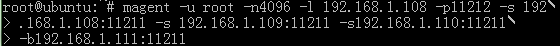 我为此写了一个python客户端程序(Memcached.py)调用magent代理往三个主服务器写入和读取数据。3.2、测试脚本源码'''Created on 2012-2-22@author: Administrator''''''multiprocess :current instance# Memcached –d –u root –m100 –l 192.168.1.108 –p 11211# Memcached –d –u root –m100 –l 192.168.1.109 –p 11211# Memcached –d –u root –m100 –l 192.168.1.110 –p 11211# Memcached –d –u root –m100 –l 192.168.1.111 –p 11211magent proxy# magent  –u root –n 4096 –l 192.168.1.108 –p 11212 –s 192.168.1.108:11211 –s 192.168.1.109:11211 –s 192.168.1.101:11211 –b 192.168.1.111:11211'''if __name__ == '__main__':    import memcache     key = None    value = Nonem = []# 用代理节点实现数据写入和读取    magent = memcache.Client(['192.168.1.108:11212'],debug = 1)     for i in range(8):    #测试向服务器写入8个数据        key = 'key'+str(i)        value = 'value'+str(i)        magent.set(key,value)        m.append(key)   server_one = memcache.Client(['192.168.1.108:11211'],debug = 1 print("server_one store list:")    for keys in m:        values =server_one.get(keys)        print(values)server_two = memcache.Client(['192.168.1.109:11211'],debug = 1)    print("server_two store list:")    for keys in m:        values = server_two.get(keys)        print(values) server_three = memcache.Client(['192.168.1.110:11211'],debug = 1)    print("server_three store list:")    for keys in m:        values = server_three.get(keys)        print(values)    back_up_server = memcache.Client(['192.168.1.111:11211'],debug = 1)    print("back_up_server store list:")    if back_up_server is not None：        print  "backup is not none"        for keys in m:            values = back_up_server.get(keys)            print(values)运行程序：# python Memcache.pyserver_one store list:Nonevalue1NoneNonevalue4NoneNonevalue7server_two store list:value0Nonevalue2NoneNonevalue5NoneNoneserver_three store list:NoneNoneNonevalue3NoneNonevalue6Noneback_up_server store list:value0value1value2value3value4value5value6value73.3、测试结论测试结果和预期的一样，magent通过consistant hase算法根据key值的不同分别把value写入主服务器，如果备份服务器只有一个的话，把所以key_value映射到同一个备份服务器，相同的，我们可以启动几个备份服务器，这时候magent根据consistent hase 算法和写入主服务器一样的方式分别写入备份服务器。当用命令杀死（kill）一个memcache主服务进程之后，如果通过magent代理节点取数据不会出现问题，结果和上面的一样。但是当我们把kill掉的memcache复活，再尝试取结果则出现故障，因为magent不会再从备份节点取数据，而是直接去复活的那个节点拿数据，而恢复的节点内无数据故出现读取None值的问题，这个问题有待解决。二、Redis2.1、Redis简介Redis: REmote DIctionary Server(Redis) 是一个由Salvatore Sanfilippo写的key-value存储系统。Redis提供了一些丰富的数据结构，包括lists, sets, ordered sets 以及hashes 还有和Memcached一样的strings结构.Redis当然还包括了对这些数据结构的丰富操作。redis是一个高性能的key-value数据库。redis的出现，很大程度补偿了memcached这类key-value存储的不足，在部分场合可以对关系数据库起到很好的补充作用。redis提供了Python，Ruby，Erlang，PHP等客户端，使用很方便Redis的优点：性能极高 Redis能支持超过 100K+每秒的读写频率。 丰富的数据类型 – Redis支持二进制案例的 Strings, Lists, Hashes, Sets 及 Ordered Sets 数据类型操作。 原子性Redis的所有操作都是原子性的，同时Redis还支持对几个操作全并后的原子性执行。 丰富的特性 Redis还支持 publish/subscribe, 通知, key 过期等等特性.2.2、Redis常用的操作Redis提供了string,set,list数据类型及操作：strings数据类型及操作：和memcached一样提供set,get操作。Set key ‘value’Get keySet集合数据类型及操作：SADD key member — 增加元素 　　SREM key member — 删除元素 　　SCARD key — 返回集合大小 　　SISMEMBER key member — 判断某个值是否在集合中 　　SINTER key1 key2 ... keyN — 获取多个集合的交集元素 SMEMBERS key — 列出集合的所有元素Redis的set是string类型的无序集合。set元素最大可以包含(2的32次方)个元素。list数据类型及操作：LPUSH key string — 将某个值加入到一个key列表头部 LPUSH key string — 将某个值加入到一个key列表末尾LLEN key — 列表长度 LRANGE key start end — 返回列表中某个范围的值，相当于mysql里面的分页查询那样 LTRIM key start end — 只保留列表中某个范围的值 LINDEX key index — 获取列表中特定索引号的值，要注意是O(n)复杂度LSET key index value — 设置列表中某个位置的值 　　LPOP key 抛出表头值　　RPOP key — 和上面的LPOP一样，就是类似栈或队列的那种取头取尾指令，可以当成消息队列来使用了.2.3、安装配置Redis进入Redis管网: http://redis.io/download# wegt  http://redis.googlecode.com/files/redis-2.4.4.tar.gz# tar zxvf redis-2.4.2.tar.gz
# cd redis-2.4.2
# make 
# make install
# cp redis.conf /etc/第二步：修改配置#vi /etc/redis.conf我是按照下面这个博客上面的指导配置的：http://blog.csdn.net/21aspnet/article/details/69607572.3.1、下载安装redis-python客户端# sudo apt-get install python-redis 其实就是一个python文件（模块）。检测是否安装成功成功：Import redis没有报错就说明成功安装。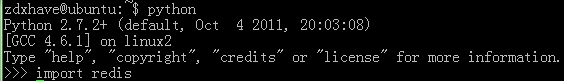 启动并测试redis服务器：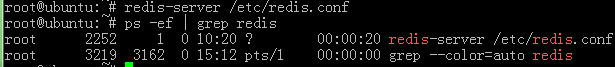 启动成功，现在使用redis存储key-value.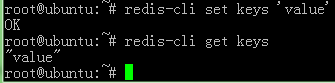 存取成功.2.3.2、配置redis分布式、主从同步Redis和memcached一样实现了服务器的集群，在redis上是主从同步。配置slave服务器如下：我是在同一台主机上修改配置文件，当然多机环境也一样。首先，复制redis.conf文件，命名为redis-slave.conf: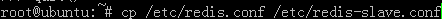 编辑：# nano /etc/redis-slave.conf修改如下：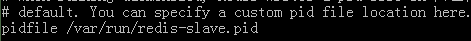 绑定从服务器端口：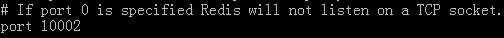 绑定ip地址：127.0.0.1设置从服务器的备份DB：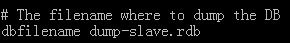 添加主服务器ip:port确认从服务器监听哪台主服务。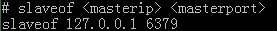 配置完成保存退出。启动主从、服务器成功： 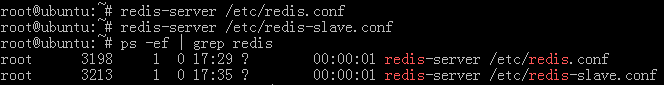 在python脚本中测试是否主从一致：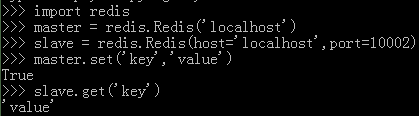 得到想要的值，配置redis的主从服务器成功。这里只是实现了简单的主从同步，redis的功能很全也很强大，分布式集群的实现需要深入学习后再实施。三、Memcahced、Redis做mysql数据库缓存3.1、安装mysql数据库Ubuntu中安装mysql的方式很多，如在如源码编辑安装、deb包安装等。这次是我进行进行二进制版本安装的。安装步骤：#  http://downloads.mysql.com/archives.php   -- 二进制mysql下载链接#  mysql-5.1.54-ubuntu.tar.gz  --下载安装文件。# tar –zxvf mysql-5.1.54-ubuntu.tar.gz –C /usr/local# cd /usr/local# mv myssql-5.1.54-ubuntu.tar.gz mysql  -将此目录命名为mysql# cd mysql# groupadd mysql# useradd –g mysql mysql# chown -R mysql .[注意小数点]—让该用户mysql对该目录用户使用权chgrp -R mysql .bin目录很重要，里面包含了mysql客户端和服务器，把它添加到环境变量中nano /etc/profile –进入编辑状态添加如下行export PATH=$PATH:/usr/local/mysql/bin完成后按住Ctrl+O进行保存，然后再按住Ctrl+x 退出在scripts/下有个安装脚本，我们用它安装mysqlscripts/mysql_install_db --user=mysql --basedir=/usr/local/mysql --datadir=/usr/local/mysql/data --第一个mysql:指是所属用户 --第二个mysql:指安装路径--basedir:指安装路径--datadir：指数据存放路径让root拥有此目录的权限，当然除data外chown -R root .  --目录所属root用户chown -R mysql data –数据所属mysql用户bin/mysqld_safe --user=mysql &  --启动mysql3.设置开机自动启动。每次敲mysqld_safe –user=mysql &很烦。接下来让它开机自动运行。在support-files里有个mysql.server脚本，这就是启动脚本，只要把它放到系统启动自动运行目录里，就可以让mysql自动运行。切换到系统启动脚本目录cd /etc/init.d –自动启动目录拷贝mysql.server并重命名为mysqlcp /usr/local/mysql/support-files/mysql.server mysql –拷贝文件并重命名chmod +x /etc/init.d/mysql --让其具有运行权限cd /etc/rc2.d  建立init.d/mysql的符号链接ln -s /etc/init.d/mysql /etc/rc2.d/S20mysql好了，全部完成，重启（reboot）。3.2、安装MySQL-python库要使用python连接mysql数据库需要一个MySQLdb,这个就好比java的jdbc，是一个用python写的api 库，下面是安装配置过程：下载地址：http://ncu.dl.sourceforge.net/project/mysql-python/mysql-python/1.2.3/MySQL-python-1.2.3.tar.gz# tar –zxvf MySQL-python-1.2.3.tar.gz# cd MySQL-python-1.2.3#在编译安装之前先把Python开发包安装好这个很重要！不然gcc报错，如下：# sudo apt-get install python-dev安装完成后继续执行如下命令：MySQL-python-1.2.3# python setup.py buildMySQL-python-1.2.3# python setup.py install安装完测试如下：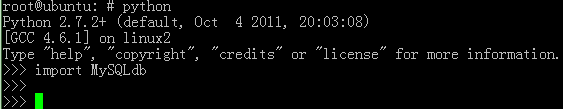 导入MySQLdb无误，说明安装成功了。3.3、测试过程3.3.1、redis vs memcached首先测试在单线程下memcahced和redis缓存读写速度并分析数据得到结论，再测试在多线程下模拟并发时memcached/redis缓存读取数据的情况，所有的测试数据都由随机数函数控制产生，运行环境一样：Configration:Cpu:双核Intel® Atom™ CPU D525 @1.80GHz,内存2G,100M网卡OS:ubuntu11.10-server-x64测试键/值长度为32 bytes分别启动一个memcached、redis服务进程：Memcached  –d –m268 –uzdxhave –l192.168.1.109 –p11211Redis-server /etc/redis.conf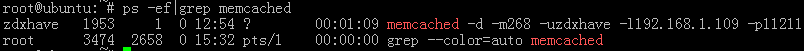 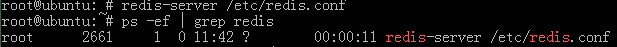 Redis配置图：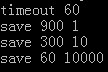 测试结果，源代码如下在单线程情况下：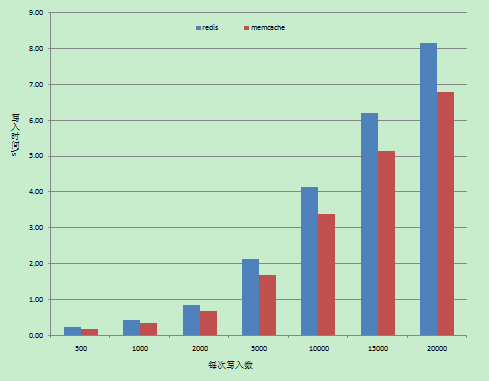                              图3.3.1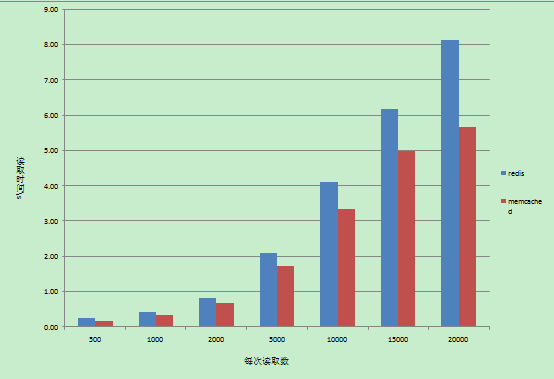                              图3.3.2由上图3.3.2和3.3.2可以看出,在单线程条件下，相同的写入和读取数据次数 memcached的写入和读取时间都要优于redis缓存而且两者性能都比较稳定，没有出现连接服务器失败的情况。接下来是在多线程情况下的测试，流程如下：在固定写入数量（2000）的条件下，开启多个线程同时连接（每个线程2000次写入/读取）memcached、redis服务器，统计结果如下：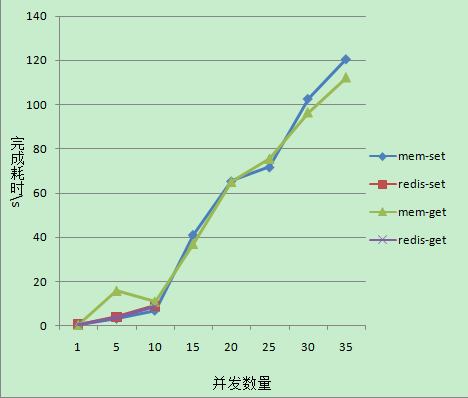                           图3.3.3我在这次实验用的是多线程下模拟并发的环境，从图3.3.3实验数据和图表看来memcached表现很稳定，写入和读取时间相差不是很大，但是redis在低并发的时候表现比的比memcached好，当并发数超过10，就出现连接不稳定，连接不上服务器的情况，而memcached很适合那种高性能多并发的环境下。结论：memcached是一个高性能多并发的缓存系统，适合简单的追求高性能，有独立服务器，和大内存的环境下，然而redis性能也不错，它提供更多的对内存数据的操作方式，可以自定义内存数据格式，适合有特殊需求，可备份内存数据，而它自身的支持分布式的更多功能还在开发之中。3.3.2搭载memcached/redis缓存的mysql性能测试测试流程：首先，在mysql数据库上新建一个数据库，数据库名test,在里面创建一个mytable表，表字段为num varcahr(50)，val varchar(50):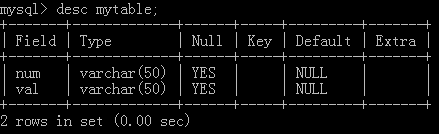 接下来在单线程下分别对其读、写速度进行测试，写入数据结果图如下： 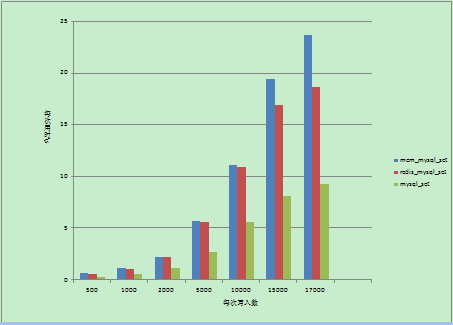                           图3.3.4从图3.2.4可以看出在没有搭载缓存服务器的情况下，mysql_set(草绿色)的写入性能是最好的，而且稳定行很高，因为当有新数据写入时是没有经过两次写操作（一次写入缓存），而是直接写入后台数据库，所以性能是最高的。当把memcached/redis当做mysql的缓存服务器后，写入数据用时基本是单独不用缓存的两倍多一点，而且，redis(红色)做为缓存写入性能比memcached的要好。接下来是各服务器读取数据的统计图表，如下图3.3.5：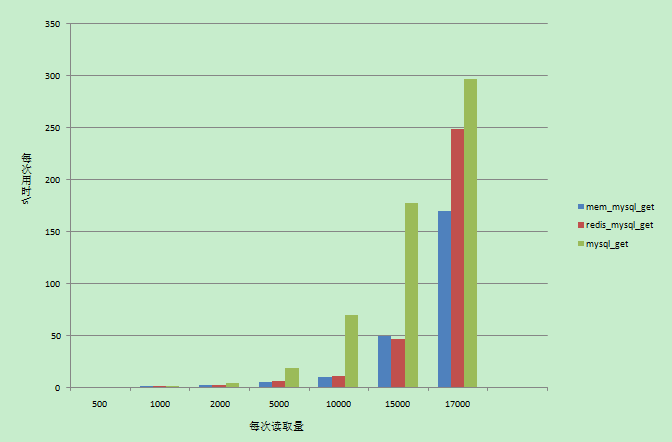                           图3.3.5   如上图3.3.5所示，在读取数据少于2000的时候，mysql_get,mem_mysql_get,redis_mysql_get的性能都差不多，随着读取数据量的增大，mysql_get性能直线下降，到了用户不能忍受的地步，而搭载了缓存的mysql,在读取数据少于10000的情况下读取性能非常稳定，而且速度比较理想。Memcached配合mysql和redis配合mysql在少于15000的读取数据量的情况下，性能差不多，但随着数据量的增大，redis-mysql相比memcached-mysql的性能下降的比较严重。3.4、实验结论在此次实验环境，在单线程条件下，单独测试memcached&redis服务器的性能，相同的写入和读取数据次数memcached的写入和读取性能都要优于redis缓存。在多线程模拟多并发的测试中memcached性能也较redis稳定。然而，当memecached做为数据库缓存，读取数据速度是三者中最快的，而redis做为数据库缓存写入数据的性能略比memcached的高，搭载缓存服务器后测试mysql的写入速度下降严重，因为数据经过了两次写入操作，但是读取速度明显加快。在写入数据时客户端编码性能有待提高，在客户端实现的时候，这些应该是可以优化的。3.5、测试源代码#!/bin/env python/mysql-memcachedfrom threading import Threadimport sysimport memcacheclass Workers(Thread):	def __init__(self, c, times, gs):		Thread.__init__(self)		self.c = c		self.times = times		self.gs = gs		self.completiontime = 0		self.name = c	def run(self):		import MySQLdb		from hashlib import md5		from time import time		startTime = time()		for i in range(self.times):			conn = MySQLdb.connect(host='localhost', user='root', passwd='star', db='test', port=3306)			mem = memcache.Client(['192.168.1.109:11211'],debug=1)			cursor = conn.cursor()			hashval = md5(str(self.c) + str(i)).hexdigest()			if self.gs == 'set':			       if mem.get(hashval):                               pass                                                   else:                                    cursor.execute('insert into mytable values("'+hashval+'","'+hashval+'")')                                    mem.set(hashval,hashval,60)			else:                                row = mem.get(hashval)			       if row:                                  #  print "get from memcached"                                  #  row = mem.get(hashval)                                    pass                                       			       else:				  #  print "get from mysql"                                    cursor.execute('select * from mytable where num = "' + hashval + '"')				    row = cursor.fetchone()			conn.commit()			cursor.close()			conn.close()		endTime = time()		self.completiontime = endTime - startTime#chars = '1,2,3,4,5,6,7,8,9,10,11,12,13,14,15,16,17,18,19,20'.split(',')threads = []for char in range(int(sys.argv[3])):	print char	gs = 'get'	if sys.argv[1] == 'set':		gs = 'set'        timee = int(sys.argv[2])	t = Workers(char, timee, gs)	threads.append(t)	t.start()for t in threads:	t.join()	print 'Got ', t.name, t.gs, t.completiontime#!/bin/env python/mysqlfrom threading import Threadimport sysclass Workers(Thread):	def __init__(self, c, times, gs):		Thread.__init__(self)		self.c = c		self.times = times		self.gs = gs		self.completiontime = 0		self.name = c	def run(self):		import MySQLdb		from hashlib import md5		from time import time		startTime = time()		for i in range(self.times):			conn = MySQLdb.connect(host='localhost', user='root', passwd='star', db='test', port=3306)			cursor = conn.cursor()			hashval = md5(str(self.c) + str(i)).hexdigest()			if self.gs == 'set':                        cursor.execute('insert into mytable values("'+hashval+'","'+hashval+'")')			else:			              cursor.execute('select * from mytable where num = "' + hashval + '"')				    row = cursor.fetchone()			conn.commit()			cursor.close()			conn.close()		endTime = time()		self.completiontime = endTime - startTime#chars = '1,2,3,4,5,6,7,8,9,10,11,12,13,14,15,16,17,18,19,20'.split(',')threads = []for char in range(int(sys.argv[3])):	print char	gs = 'get'	if sys.argv[1] == 'set':		gs = 'set'        times = int(sys.argv[2])	t = Workers(char, times, gs)	threads.append(t)	t.start()for t in threads:	t.join()	print 'Got ', t.name, t.gs, t.completiontime#!/bin/env python/mysql-redisfrom threading import Threadimport sysimport redisclass Workers(Thread):	def __init__(self, c, times, gs):		Thread.__init__(self)		self.c = c		self.times = times		self.gs = gs		self.completiontime = 0		self.name = c	def run(self):		import MySQLdb		from hashlib import md5		from time import time		startTime = time()		for i in range(self.times):			conn = MySQLdb.connect(host='localhost', user='root', passwd='star', db='test', port=3306)			red = redis.Redis('localhost')			cursor = conn.cursor()			hashval = md5(str(self.c) + str(i)).hexdigest()			if self.gs == 'set':			       if red.get(hashval):                         #           print "key-value in redis_memery"                                    pass                               else:                                    cursor.execute('insert into mytable values("'+hashval+'","'+hashval+'")')			            red.set(hashval,hashval)			else:			       row = red.get(hashval)			       if row :                                    pass                          #          print "get from redis"                                   # row = red.get(hashval)			       else:				    print "get from mysql"                                    cursor.execute('select * from mytable where num = "' + hashval + '"')				    row = cursor.fetchone()			conn.commit()			cursor.close()			conn.close()		endTime = time()		self.completiontime = endTime - startTime#chars = '1,2,3,4,5,6,7,8,9,10,11,12,13,14,15,16,17,18,19,20'.split(',')threads = []for char in range(int(sys.argv[3])):	print char	gs = 'get'	if sys.argv[1] == 'set':		gs = 'set'        times =int(sys.argv[2])	t = Workers(char, times, gs)	threads.append(t)	t.start()for t in threads:	t.join()	print 'Got ', t.name, t.gs, t.completiontime